CURRICULUM VITAE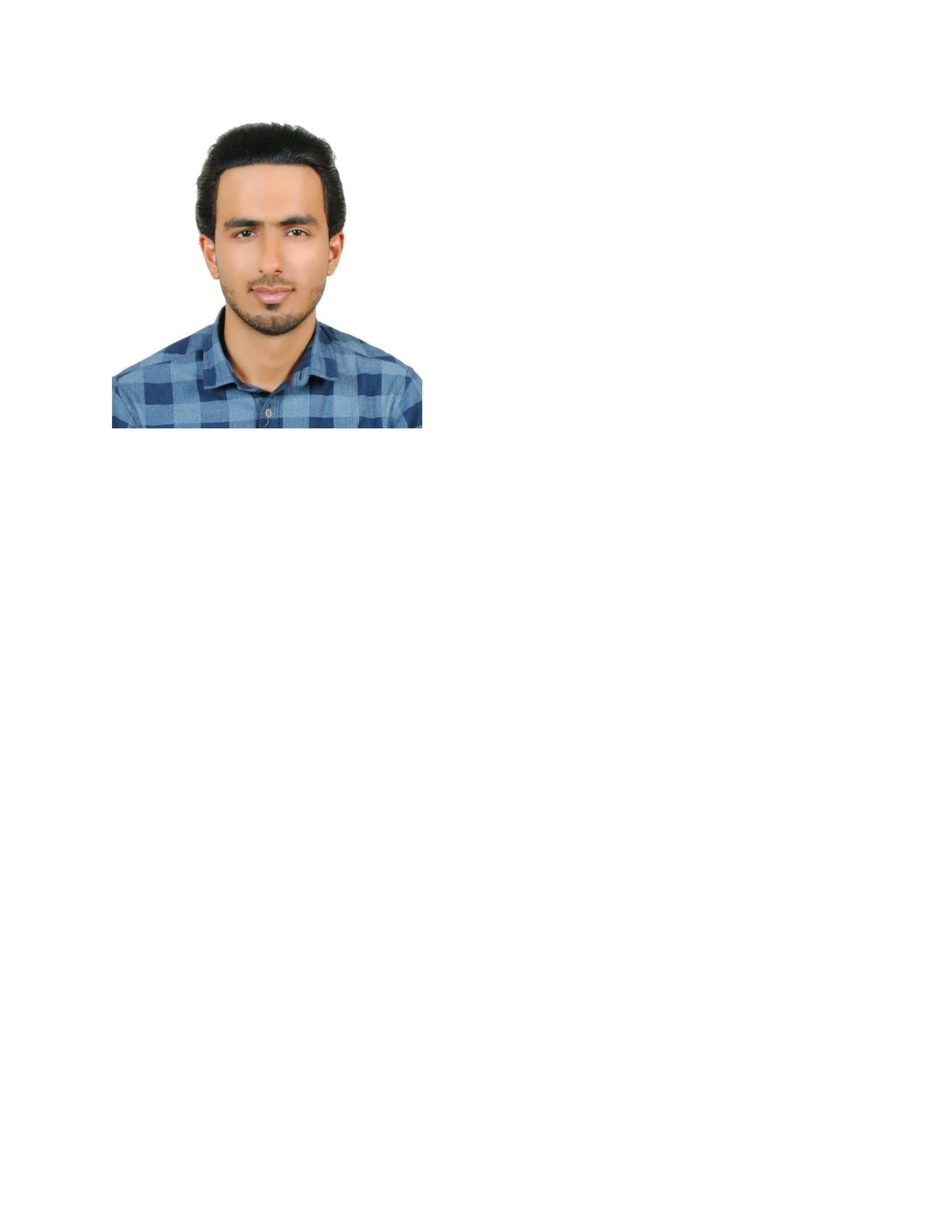 Name: AkshayAkshay.331388@2freemail.com 	 	                                                                                                              Personal Objective & Goals:After successfully having completed my high-school degree in the region of Commerce along with Marketing, my primary objective as of now is to focus on career’s that focus on the Marketing and Sales Department, as this is the area in which I excel at. This also helps me excel my proficiency of sales and convincing that in-terms increases marketing of a company, I also am a very goal-oriented person and I am very determined towards the main goal set out to me by the company.Personal Profile:Personally, I am considered as a really active, efficient, and a highly-responsible individual and mainly well-presented while maintaining a pleasant, cheerful, and jolly-full mood personality as well. While containing excellent writing and communication skills, I am ready to work under high-pressure after being guided throughout the process even once. I also indulge in numerous activities at times of my leisure times, which allows me to gain more experiences and the activities, are generally around the Marketing & Sales field.Education Qualification:I completed my high-school years and received my graduation from “Our Own High School” located in Al Warqa, Dubai.  
I moved onto “Madonna-University” where I still am currently studying and pursuing a Bachelor’s Degree in “Business-Administration” and alongside with all my high-school and university accomplishments, I attended side/extra-courses meanwhile, such as “Microsoft Certified Systems Engineer” which I was able to attend and complete the entire course, as well as, “Passenger Ground Service Course” which I wasn’t able to complete sadly due to personal reasons.Work Experience:Organization: Sharaf-DG Sector/Role in Organization: Promoter for side-company EpsonTime Period of Work: 1st October, 2016 – 8th October, 2016 (During GITEX Period)Organization: Bank of Ras-Al-Khaimah (RAK-Bank)Sector/Role in Organization: Operations DepartmentTime Period of Work: 23rd October, 2016 – 13th December, 2016Interests and Hobbies:My personal interests and hobbies vary from playing video-games to photography to listening to relaxing music, and in terms of a career based life, my interest vary from Marketing & Sales, I.T, and basically anything that revolves around the Electronics sector.Personal Details:Name: Akshay Visa Status: Residence Of Dubai.Nationality: IndianDate of Birth: 7th November, 1995Languages Known: English, HindiDriving License: Yes 